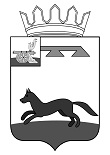 АДМИНИСТРАЦИЯМУНИЦИПАЛЬНОГО   ОБРАЗОВАНИЯ«ХИСЛАВИЧСКИЙ РАЙОН» СМОЛЕНСКОЙ ОБЛАСТИП О С Т А Н О В Л Е Н И Еот 11 января 2023 г. № 008   Об утверждении муниципальной программы «Обеспечение жильем молодых семей муниципального образования «Хиславичский район» Смоленской области»  в новой редакцииВ целях государственной поддержки молодых семей, проживающих на территории Хиславичского района Смоленской области, признанных в установленном порядке, нуждающимися в улучшении жилищных условий, в решении жилищной проблемы, руководствуясь постановлением Администрации муниципального образования «Хиславичский район» Смоленской области от 31.03.2022  № 111 «Об утверждении Порядка  принятия решений о разработке муниципальных программ, их формирования и реализации в муниципальном образовании «Хиславичский район» Смоленской области»,Администрация муниципального образования «Хиславичский район» Смоленской области    п о с т а н о в л я е т:1. Утвердить прилагаемую муниципальную программу «Обеспечение жильем молодых семей муниципального образования «Хиславичский район» Смоленской области»  в новой редакции.2. Признать утратившими силу:- постановление Администрации муниципального образования «Хиславичский район» Смоленской области от 06.11.2013 № 304 «Об утверждении муниципальной программы «Обеспечение жильем молодых семей муниципального образования «Хиславичский район» Смоленской области»;- постановления Администрации муниципального образования «Хиславичский район» Смоленской области от 30.04.2014 № 119, от 19.05.2014 № 131, от 09.11.2016 №429, от 02.12.2016 № 481, от 09.02.2018 № 71, от 09.11.2018 № 622, от 26.09.2019 № 348, от 23.12.2019 № 549, от 30.12.2020 № 564, от 28.12.2021 № 433, от 18.04.2022 № 124 «О внесении изменений в муниципальную программу «Обеспечение жильем молодых семей муниципального образования «Хиславичский район» Смоленской области».3. Контроль исполнения настоящего постановления возложить на заместителя Главы муниципального образования «Хиславичский район» Смоленской области (В.И. Златарев).Глава муниципального образования «Хиславичский район» Смоленской области                                                                                   А.В. ЗагребаевВизирование правового акта:УТВЕРЖДЕНАПостановлением Администрации муниципального образования «Хиславичский район» Смоленской областиот  11.01.2023 № 008ПАСПОРТмуниципальной программы1. Основные положенияПоказатели муниципальной программыСтруктура муниципальной программыФинансовое обеспечение муниципальной программыПриложение к паспорту муниципальной программыСВЕДЕНИЯ о показателях муниципальной программы 2. Общая характеристика социально-экономической сферы реализации муниципальной программыРазработка Программы вызвана необходимостью оказания органами местного самоуправления муниципального образования «Хиславичский район» Смоленской области  (далее – Хиславичский район) поддержки молодым семьям в решении жилищной проблемы, поскольку в настоящее время на территории Хиславичского района Смоленской области продолжают усиливаться тенденции к распаду семей и сокращению рождаемости.По оценке Территориального органа Федеральной службы государственной статистики по Смоленской области, по состоянию на 1 января 2022 года население Хиславичского района Смоленской области составляло 7,392 тыс. человек и сократилось за истекший год на 0,19 тыс. человек, или на 2,5 процента.В 2021 году отделом ЗАГС Администрации муниципального образования «Хиславичский район» Смоленской области было зарегистрировано 43 акта гражданского состояния, в 2020 году – 40 актов. На 3 брака больше (на 7,5%).В 2021 году произошло уменьшение рождаемости: если в 2020 году в отделе ЗАГС было зарегистрировано 51 акт, то в 2021 году 49. Одной из основных причин отказа от официального оформления регистрации браков, а также их расторжения является отсутствие у вступающих в брак лиц и супругов отдельного благоустроенного жилья и, самое главное, перспектив его приобретения, что влечет за собой отсутствие возможности планирования семьи и рождения детей. Это подтверждают результаты социологических опросов. По информации, предоставленной муниципальными образованиями Хиславичского района Смоленской области, в настоящее время свыше 30 молодых семей нуждаются в жилье.Оказание государственной финансовой поддержки молодым семьям в приобретении жилья, в том числе в виде выделения денежных средств на оплату первоначального взноса при получении ипотечного жилищного кредита или займа, будет являться для наиболее активной части населения Смоленской области стимулом для дальнейшего профессионального роста, основой для создания стабильных условий жизни и в итоге повлияет на улучшение демографической ситуации в Смоленской области.Необходимость скорейшего решения проблемы обеспечения жильем молодых семей определяет целесообразность использования программно-целевого метода для решения указанной проблемы, поскольку она:- не может быть решена без привлечения средств областного бюджета;- не может быть решена в течение одного года и требует значительных бюджетных расходов в течение нескольких лет;- носит комплексный характер, и ее решение окажет положительное влияние на социальное благополучие населения Смоленской области, общее экономическое развитие и рост производства в Смоленской области.Механизм реализации муниципальной ПрограммыМеханизм реализации Программы базируется на оказании государственной поддержки молодым  семьям в улучшении жилищных условий путем:- предоставления социальных выплат на приобретение жилья или строительство индивидуального жилого дома (далее - социальная выплата). В данном случае участником Программы может быть молодая семья, в том числе молодая семья, имеющая одного и более детей, где один из супругов не является гражданином Российской Федерации, а также неполная молодая семья, состоящая из одного молодого родителя, являющегося гражданином Российской Федерации, и одного и более детей, подавшая заявление на участие в Программе и соответствующая следующим условиям:- возраст каждого из супругов либо одного родителя в неполной семье на день принятия Департаментом по социальному развитию решения о включении молодой семьи – участницы Программы в список претендентов на получение социальной выплаты в планируемом году не превышает 35 лет;- семья является нуждающейся в улучшении жилищных условий;- семья имеет доходы, позволяющие получить кредит, либо иные денежные средства, достаточные для оплаты расчетной (средней) стоимости жилья в части, превышающей размер предоставляемой социальной выплаты.Для целей Программы под нуждающимися в улучшении жилищных условий понимаются молодые семьи, указанные в абзаце втором настоящего раздела и соответствующие условиям, установленным абзацами третьим – пятым настоящего раздела   (далее – молодые семьи),  поставленные на учет в качестве нуждающихся в улучшении жилищных условий до 1 марта 2005 года, а также молодые семьи, признанные органами местного самоуправления по месту их постоянного жительства нуждающимися в улучшении жилищных условий после 1 марта 2005 года по тем же основаниям, которые установлены статьей 51 Жилищного кодекса Российской Федерации для признания граждан нуждающимися в жилых помещениях, предоставляемых по договорам социального найма, вне зависимости от того, поставлены ли они на учет в качестве нуждающихся в жилых помещениях.При определении для молодой семьи уровня обеспеченности общей площадью жилого помещения учитывается суммарный размер общей площади всех пригодных для проживания жилых помещений, занимаемых членами молодой семьи по договорам социального найма, и (или) жилых помещений и (или) части жилого помещения (жилых помещений), принадлежащих членам молодой семьи на праве собственности.Социальная выплата предоставляется на приобретение у любых физических и (или) юридических лиц жилого помещения как на первичном, так и на вторичном рынках жилья или на создание объекта индивидуального жилищного строительства (далее также - жилой дом), отвечающих установленным санитарным и техническим требованиям, благоустроенного применительно к условиям населенного пункта, выбранного для постоянного проживания, и может быть использована: а) для оплаты цены договора купли-продажи жилого помещения (за исключением средств, когда оплата цены договора купли-продажи предусматривается в составе цены договора с уполномоченной организацией на приобретение жилого помещения экономического класса на первичном рынке жилья);		б)  для оплаты цены договора строительного подряда на строительство жилого дома (далее также - договор строительного подряда);	в) для осуществления последнего платежа в счет уплаты паевого взноса в полном размере, после уплаты которого жилое помещение переходит в собственность молодой семьи (в случае если молодая семья или один из супругов в молодой семье является членом жилищного, жилищно-строительного, жилищного накопительного кооператива (далее также - кооператив);	г)  для уплаты первоначального взноса при получении жилищного кредита, в том числе ипотечного, или жилищного займа на приобретение жилого помещения или строительство жилого дома;	д) для оплаты цены договора с уполномоченной организацией на приобретение в интересах молодой семьи жилого помещения экономического класса на первичном рынке жилья, в том числе для оплаты цены договора купли-продажи жилого помещения (в случаях когда это предусмотрено договором с уполномоченной организацией) и (или) оплаты услуг указанной организации;е) для погашения основной суммы долга и уплаты процентов по жилищным кредитам, в том числе ипотечным, или жилищным займам, предоставленным на приобретение жилого помещения или строительство жилого дома, за исключением иных процентов, штрафов, комиссий и пеней за просрочку исполнения обязательств по этим кредитам или займам, при условии, что молодая семья была признана нуждающейся в улучшении жилищных условий на момент заключения соответствующего кредитного договора (договора займа).Социальная выплата не может быть использована на приобретение жилого помещения у близких родственников (родителей (усыновителей), детей (в том числе усыновленных), супругов, бабушек (дедушек), внуков, полнородных и неполнородных братьев и сестер).Расчет размера социальной выплаты  производится исходя из размера общей площади жилого помещения, установленного для семей разной численности, количества членов молодой семьи и норматива стоимости 1 кв. метра общей площади жилья по муниципальному образованию «Хиславичский район» Смоленской области (далее - муниципальное образование), в котором молодая семья включена в список участников Программы. Норматив стоимости 1 кв. метра общей площади жилья по муниципальному образованию устанавливается органом местного самоуправления, но этот норматив не должен превышать среднюю рыночную стоимость 1 кв. метра общей площади жилья по Смоленской области, определяемую уполномоченным Правительством Российской Федерации федеральным органом исполнительной власти. Размер общей площади жилого помещения, с учетом которого определяется размер социальной выплаты, составляет:для семьи численностью 2 человека (молодые супруги или 1 молодой родитель и ребенок) - 42 кв. метра;для семьи численностью 3 и более человек, включающей помимо молодых супругов 1 и более детей (либо семьи, состоящей из 1 молодого родителя и 2 и более детей), - по 18 кв. метров на каждого члена семьи.Средняя стоимость жилья, используемая при расчете размера социальной выплаты, определяется по формуле:СтЖ =  Н × РЖ, гдеСтЖ - средняя стоимость жилья, используемая при расчете размера социальной выплаты;Н - норматив стоимости 1 кв. метра общей площади жилья по муниципальному образованию, определяемый в соответствии с требованиями Программы;РЖ - размер общей площади жилого помещения, определяемый в соответствии с требованиями Программы.Размер социальной выплаты составляет  не менее:- 30 процентов средней стоимости жилья, определяемой в соответствии с требованиями Программы– для молодых семей, не имеющих детей; - 35 процентов средней стоимости жилья, определяемой в соответствии с требованиями Программы– для молодых семей, имеющих 1 и более ребенка.Молодые семьи - участники Программы могут привлекать в целях приобретения жилого помещения (создания объекта индивидуального жилищного строительства) собственные средства, средства материнского (семейного) капитала, средства (часть средств) областного материнского (семейного) капитала, а также средства кредитов или займов, предоставляемых любыми организациями и (или) физическими лицами.Площадь приобретаемого жилого помещения (создаваемого объекта индивидуального жилищного строительства) в расчете на каждого члена молодой семьи, учтенного при расчете размера социальной выплаты, не может быть меньше учетной нормы общей площади жилого помещения, установленной органами местного самоуправления в целях принятия граждан на учет в качестве нуждающихся в улучшении жилищных условий в месте приобретения жилого помещения или строительства жилого дома.Приобретаемое жилое помещение (создаваемый объект индивидуального жилищного строительства) оформляется в общую собственность всех членов молодой семьи, указанных в свидетельстве.Право на улучшение жилищных условий с использованием социальной выплаты предоставляется молодой семье только один раз. Участие в Программе является добровольным.В случае использования средств социальной выплаты на уплату первоначального взноса при получении жилищного кредита, в том числе ипотечного, или жилищного займа на приобретение жилого помещения или строительство индивидуального жилого дома, а также для погашения основной суммы долга и уплаты процентов по жилищным кредитам, в том числе ипотечным, или жилищным займам, предоставленным на приобретение жилого помещения или строительство жилого дома, за исключением иных процентов, штрафов, комиссий и пеней за просрочку исполнения обязательств по этим кредитам или займам допускается оформление приобретенного жилого помещения или построенного жилого дома в собственность одного из супругов или обоих супругов. При этом лицо (лица), на чье имя оформлено право собственности на жилое помещение или жилой дом, представляет в орган местного самоуправления нотариально заверенное обязательство переоформить приобретенное с помощью социальной выплаты жилое помещение или построенный с помощью социальной выплаты жилой дом в общую собственность всех членов семьи, указанных в свидетельстве о праве на получение социальной выплаты, в течение 6 месяцев после снятия обременения с жилого помещения или жилого дома.В рамках подпрограммы «Обеспечение мер социальной поддержки отдельных категорий граждан» областной государственной программы «Социальная поддержка граждан, проживающих на территории Смоленской области» на 2014-2020 годы, утвержденной постановлением Администрации Смоленской области от 28.11.2013 № 974 (далее - Государственная программа) предусмотрено предоставление субсидии (средства областного бюджета) муниципальному образованию Смоленской области на следующие цели:- предоставление субсидий для софинансирования расходов бюджетов муниципальных районов Смоленской области, бюджетов городских округов Смоленской области на предоставление молодым семьям социальных выплат на приобретение жилья или строительство индивидуального жилого дома в рамках Государственной программы;- с 1 января 2017 года - предоставление субсидий для софинансирования расходов бюджетов муниципальных районов Смоленской области, бюджетов городских округов Смоленской области на предоставление молодым семьям социальных выплат на приобретение жилого помещения или создание объекта индивидуального  жилищного строительства в соответствии с условиями государственной программы Российской Федерации «Обеспечение доступным и комфортным жильем и коммунальными услугами граждан Российской Федерации», утвержденной постановлением Правительства Российской Федерации от 30.12.2017 № 1710.Средства областного бюджета, предусмотренные Программой на предоставление молодым семьям социальных выплат, перечисляются в виде субсидий бюджету муниципального образования при условии, что оно отобрано для участия в Программе, в пределах утвержденных лимитов бюджетного обязательства и объемов финансирования расходов областного бюджета на основании соглашений между  Департаментом по социальному развитию  и органом местного самоуправления. Указанные соглашения заключаются при условии, что в бюджете  муниципального образования предусмотрены средства для реализации Программы. Порядок предоставления указанной субсидии бюджету муниципального образования определяется нормативным правовым актом Администрации Смоленской области.Средства бюджетов городского и сельских поселений, предусмотренные на предоставление молодым семьям социальных выплат, перечисляются в форме  иного межбюджетного трансферта бюджету муниципального района, в пределах утвержденных лимитов бюджетных обязательств и объемов финансирования расходов бюджета поселения на основании соглашения о передаче осуществления части полномочий органов местного самоуправления поселения органам местного самоуправления муниципального района.Отбор муниципального образования для участия в Программе и распределение субсидий из областного бюджета для софинансирования расходов бюджетов муниципальных образований, связанных с реализацией Программы, между муниципальными образованиями осуществляется по методике (далее – методика), утверждаемой областным законом в соответствии с требованиями Бюджетного кодекса Российской Федерации.В качестве механизма доведения социальной выплаты до молодой семьи используется свидетельство о праве на получение социальной выплаты на приобретение жилья  или строительство индивидуального жилого дома (далее – свидетельство).Свидетельство является именным документом, удостоверяющим право молодой семьи на получение социальной выплаты. Свидетельство не является ценной бумагой, не подлежит передаче другому лицу.Срок действия свидетельства с даты его выдачи, указанной в свидетельстве, для молодых семей составляет 1 месяц, для банков, участвующих в реализации Программы, - 7 месяцев. Порядок реализации Программы (далее – Порядок) в части, не урегулированной Программой, устанавливается нормативным правовым актом Администрации Смоленской области.В соответствии с Порядком в том числе определяется порядок формирования списков молодых семей – участников Программы, правила выпуска, оплаты и погашения свидетельств, порядок предоставления молодым семьям социальных выплат, порядок предоставления участникам Программы  дополнительной  социальной выплаты при рождении (усыновлении) одного ребенка, а также особенности использования  социальных выплат на оплату первоначального взноса при получении ипотечного кредита или займа на строительство индивидуального жилого дома и особенности использования социальных выплат молодыми семьями, которые являются членами жилищных накопительных кооперативов.В первую очередь социальные выплаты будут предоставляться молодым семьям, поставленным на учет в качестве нуждающихся в улучшении жилищных условий до 1 марта 2005 года, а также молодым семьям, имеющим трех и более детей.Администрация муниципального образования «Хиславичский район» Смоленской области, осуществляющая выдачу свидетельств, информирует молодые семьи, принимающие решение  об участии в Программе, об условиях ее реализации, а молодые семьи  дают письменное согласие на участие в ней на этих условиях.Администрация муниципального образования «Хиславичский район» Смоленской области до 1 июня года, предшествующего планируемому, формирует списки молодых семей – участников  Программы в планируемом году и представляет их в Департамент по социальному развитию.Департамент по социальному развитию с  учетом средств, предусмотренных на реализацию Программы в проекте областного закона об областном бюджете на очередной финансовый год и плановый период, заявок, полученных от органов местного самоуправления, на основании методики распределяет между муниципальными образованиями объем средств областного бюджета, предусмотренный для финансирования Программы в части предоставления молодым семьям социальных выплат. При участии Смоленской области в государственной программе Российской Федерации «Обеспечение доступным и комфортным жильем и коммунальными услугами граждан Российской Федерации», утвержденной постановлением Правительства Российской Федерации от 30.12.2017 № 1710, Департамент по социальному развитию распределяет средства федерального и областного бюджета между муниципальными образованиями.Размер социальной выплаты, предоставляемой молодой семье в муниципальном образовании «Хиславичский район», рассчитывается Администрацией муниципального образования «Хиславичский район» Смоленской области, осуществляющей выдачу свидетельства, указывается в свидетельстве и является неизменным на весь срок его действия.Полученное свидетельство сдается его владельцем в банк, где на его имя открывается банковский счет, предназначенный для зачисления социальной выплаты. Молодая семья - владелец свидетельства заключает договор банковского счета с банком. Молодая семья - владелец свидетельства может получить ипотечный жилищный кредит в банке, который отобран для участия в Программе и в котором открыт банковский счет. Особенности участия в Программе банков определяются в соответствии с Порядком.Отбор банков для участия в реализации Программы осуществляется Департаментом социального развития Смоленской области с учетом требований, установленных нормативным правовым актом Администрации Смоленской области.Отбор уполномоченных организаций, осуществляющих оказание услуг для молодых семей – участников Программы по приобретению жилого помещения экономического класса на первичном рынке, осуществляется Департаментом по социальному развитию с учетом требований, установленных нормативным правовым актом Администрации Смоленской области.Молодая семья - владелец свидетельства в течение срока его действия представляет для оплаты в банк договор, который является основанием для государственной регистрации права на приобретаемое жилое помещение, и правоустанавливающие документы на жилое помещение, приобретаемое посредством реализации такого договора.Для оплаты приобретаемого жилого помещения или строительства жилого дома распорядитель счета представляет в банк договор банковского счета, договор купли-продажи жилого помещения либо договор строительного подряда, свидетельство о государственной регистрации права собственности на приобретаемое жилое помещение (построенный жилой дом) и документы, подтверждающие наличие достаточных средств для оплаты приобретаемого жилого помещения или строящегося жилого дома в части, превышающей размер предоставляемой социальной выплаты.В договоре купли-продажи жилого помещения или договоре строительного подряда указываются реквизиты свидетельства (серия, номер, дата выдачи, орган, выдавший свидетельство) и банковского счета (банковских счетов), с которого (которых) будут осуществляться операции по оплате жилого помещения или жилого дома, приобретаемого или строящегося на основании этого договора купли-продажи жилого помещения или договора строительного подряда, а также определяется порядок уплаты суммы, превышающей размер предоставляемой социальной выплаты.В случае приобретения жилого помещения экономического класса уполномоченной организацией, осуществляющей оказание услуг для молодых семей - участников Программы, распорядитель счета представляет в банк договор банковского счета и договор с указанной организацией.В договоре с уполномоченной организацией, осуществляющей оказание услуг для молодых семей - участников Программы, указываются реквизиты свидетельства (серия, номер, дата выдачи, орган, выдавший свидетельство) уполномоченной организации и ее банковского счета (банковских счетов), а также определяется порядок уплаты суммы, превышающей размер предоставляемой социальной выплаты, необходимой для приобретения жилого помещения экономического класса на первичном рынке жилья.В случае направления социальной выплаты для оплаты цены договора строительного подряда на строительство жилого дома распорядитель счета представляет в банк документ, подтверждающий право собственности, постоянного (бессрочного) пользования или пожизненного наследуемого владения членов молодой семьи на земельный участок, разрешение на строительство (выданное одному из членов молодой семьи), договор строительного подряда, предусматривающий информацию об общей площади жилого дома, планируемого к строительству, и расчет стоимости производимых работ по строительству жилого дома.В случае использования социальной выплаты для погашения основной суммы долга и уплаты процентов по жилищным кредитам, в том числе ипотечным, или жилищным займам на приобретение жилого помещения или строительство жилого дома свидетельство подлежит выдаче на сумму, указанную в справке кредитора (займодавца) об оставшейся части основного долга и сумме задолженности по выплате  процентов за пользование ипотечным жилищным кредитом (займом), но не более расчетной стоимости социальной выплаты. В случае использования социальной выплаты на погашение основной суммы долга и уплату процентов по жилищным кредитам, в том числе ипотечным, или жилищным займам на приобретение жилого помещения или строительство жилого дома распорядитель счета представляет в банк следующие документы:- договор банковского счета;- кредитный договор (договор займа);- свидетельство о государственной регистрации права собственности на приобретенное жилое помещение или документы на строительство - при незавершенном строительстве жилого дома;- справку кредитора (заимодавца) об оставшейся части основного долга и сумме задолженности по выплате процентов за пользование ипотечным жилищным кредитом (займом).В случае использования средств социальной выплаты на уплату первоначального взноса при получении жилищного кредита, в том числе ипотечного, или жилищного займа на приобретение жилого помещения или строительство жилого дома распорядитель счета представляет в банк:- договор банковского счета;- кредитный договор (договор займа);- купли-продажи жилого помещения (в случае приобретения жилого помещения);- договор строительного подряда (в случае строительства индивидуального жилого дома).Социальная выплата может быть использована распорядителем счета, который является членом жилищного, жилищно-строительного, жилищного накопительного кооператива и для которого кооперативом приобретено жилое помещение, в качестве последнего платежа в счет оплаты паевого взноса в полном размере, после чего данное жилое помещение переходит в собственность члена кооператива. Распорядитель счета должен представить в банк:- справку об оставшейся сумме паевого взноса, необходимой для приобретения им права собственности на жилое помещение, переданное кооперативом в его пользование;- копию устава кооператива;- выписку из реестра членов кооператива, подтверждающую его членство в кооперативе;- копию документа, подтверждающего право собственности кооператива на жилое помещение, которое будет передано молодой семье - участнику Программы;- копию решения о передаче жилого помещения в пользование члена кооператива.Банк в течение 5 рабочих дней с даты получения документов (за исключением договора строительного подряда, предусматривающего информацию об общей площади жилого дома, планируемого к строительству, и расчет стоимости производимых работ по строительству жилого дома), включающую проверку соответствия приобретаемого жилого помещения (строящегося жилого дома) условиям отнесения жилых помещений к жилью экономического класса, утвержденным Министерством строительства и жилищно-коммунального хозяйства Российской Федерации осуществляет проверку содержащихся в них сведений.Банк в течение одного рабочего дня после вынесения положительного решения направляет в орган местного самоуправления заявку на перечисление бюджетных средств в счет оплаты расходов на основании указанных документов.Администрация муниципального образования «Хиславичский район» Смоленской области в течение 5 рабочих дней со дня получения от банка заявки на перечисление средств социальной выплаты на банковский счет распорядителя счета проверяет ее данные на соответствие данным в выданном свидетельстве и при их соответствии перечисляет средства социальной выплаты банку. При несоответствии указанных данных перечисление средств социальной выплаты не производится, о чем Администрация муниципального образования «Хиславичский район» Смоленской области в указанный в настоящем пункте срок письменно уведомляет банк.Перечисление средств с банковского счета лицу, в пользу которого распорядитель счета должен осуществить платеж, осуществляется в безналичной форме в течение 5 рабочих дней со дня поступления средств социальной выплаты на банковский счет.Приобретаемое жилое помещение или создаваемый объект индивидуального жилищного строительства должен находиться на территории Смоленской области.В случае, если владелец свидетельства по какой-либо причине не смог решить свою жилищную проблему (приобрести жилое помещение в собственность, заключить договор кредитования индивидуального жилищного строительства) в установленный Программой срок действия свидетельства и не воспользовался правом на получение выделенной ему социальной выплаты, он представляет в Администрацию муниципального образования «Хиславичский район» Смоленской области, справку о закрытии договора банковского счета без перечисления средств социальной выплаты и сохраняет право на улучшение жилищных условий, в том числе на дальнейшее участие в Программе на общих основаниях, а при не предъявлении свидетельства в банк сдает свидетельство в Администрацию муниципального образования «Хиславичский район» Смоленской области. Перечень программных мероприятий не является исчерпывающим и может изменяться, уточняться и дополняться. Изменения, вносимые в перечень программных мероприятий, оформляются нормативным правовым актом Администрации муниципального образования «Хиславичский район» Смоленской области.Объемы финансирования мероприятий Программы из муниципального бюджета подлежат уточнению при формировании муниципального бюджета на соответствующий финансовый год. При участии муниципального образования «Хиславичский район» Смоленской области в государственной программе по обеспечению жильем молодых семей  для реализации Программы в части предоставления молодым семьям социальной выплаты будет применяться механизм реализации указанной программы.Исполнителем Программы является отдел по экономике и комплексному развитию Администрации муниципального образования «Хиславичский район» Смоленской области.Исполнитель Программы несет ответственность за качественное и своевременное исполнение программных мероприятий, целевое и рациональное использование выделяемых на их реализацию бюджетных средств.Управление Программой осуществляет заказчик Программы.Порядок финансирования мероприятий программы из средств районного бюджета осуществляется путем выделения средств с последующим перечислением исполнителям конкретных мероприятий  в установленном законом порядке.Корректировка программных мероприятий и их ресурсного обеспечения в ходе реализации Программы осуществляется путем внесения изменений в Программу и оформляется Постановлением Администрации муниципального образования «Хиславичский район» Смоленской области.3. Сведения  о региональных проектахФинансирование по региональным проектам не предусмотрено.4. Сведения о ведомственных проектахФинансирование по ведомственным проектам не предусмотрено.5. Паспорта комплексов процессных мероприятийПАСПОРТ комплекса процессных мероприятий «Предоставление социальных выплат на приобретение (строительство) жилья  молодым семьям»Общие положенияПоказатели реализации комплекса процессных мероприятий 6. Сведения о финансировании структурных элементов муниципальной программыОтп. 1 экз. – в делоИсп. О.В. Куцабина«11»  января 2023 г.Визы:В.И. Златарев______________«11»  января 2023 г.Визы:Н.И. Калистратова______________«11»  января 2023 г.Визы:Т.В. Ущеко______________«11»  января 2023 г.Наименование муниципальной программы              «Обеспечение жильём молодых семей муниципального образования «Хиславичский район» Смоленской области» (далее – Программа)Ответственный исполнитель муниципальной программыАдминистрация муниципального образования «Хиславичский район» Смоленской областиНачальник Отдела по экономике и комплексному развитию О.В.КуцабинаПериод реализации муниципальной программыЭтап 1: 2014 – 2021 г.Этап 2: 2022 - 2025 г.Этап 3: 2026 – 2030 г.Цели муниципальной программы             Государственная поддержка молодых семей, проживающих на территории Хиславичского района Смоленской области, признанных в установленном порядке, нуждающимися в улучшении жилищных условий, в решении жилищной проблемыОбъемы финансового обеспечения за весь период реализации (по годам реализации и в разрезе источников финансирования на очередной финансовый год и первый, второй годы планового периода)Общий объем финансирования программы составляет    11 612,172 тыс.рублей, в том числе по годам:2014 – 2021 годы -8 767,9 тыс. рублей2022 год – 782,8 тыс.рублей, в том числе: 179,3 тыс.рублей из местного бюджета; 328,9 тыс.рублей из областного бюджета; 274,6  тыс.рублей из федерального бюджета;2023 год – 746,791 тыс.рублей, в том числе: 302,0 тыс.рублей из местного бюджета; 219,461 тыс.рублей из областного бюджета; 225,33  тыс.рублей из федерального бюджета;2024 год – 647,876 тыс.рублей, в том числе: 198,1 тыс.рублей из местного бюджета; 449,776 тыс.рублей из областного бюджета;2025 год – 666,805 тыс.рублей, в том числе: 198,1 тыс.рублей из местного бюджета; 468,705 тыс.рублей из областного бюджетаПрограмма финансируется за счет средств местного, областного и федерального бюджетовВлияние на достижение целей государственных программ Российской ФедерацииГосударственная поддержка молодых семей в решении жилищной проблемы№ п/пНаименование показателяЕдиница измеренияБазовое значение показателя (2021год)Планируемое значение показателяПланируемое значение показателяПланируемое значение показателяПланируемое значение показателя№ п/пНаименование показателяЕдиница измеренияБазовое значение показателя (2021год)2022 год2023 год2024 год2025 год12345678Количество молодых семей,  улучшивших  жилищные условия  ед.11211№ п/пЗадача структурного элементаКраткое описание ожидаемых эффектов от реализации задачи структурного элементаСвязь с показателями12341. Региональный проект 1. Региональный проект 1. Региональный проект 1. Региональный проект Участие в региональных проектах не предусмотреноУчастие в региональных проектах не предусмотреноУчастие в региональных проектах не предусмотреноУчастие в региональных проектах не предусмотрено2. Ведомственный проект 2. Ведомственный проект 2. Ведомственный проект 2. Ведомственный проект Участие в ведомственных проектах не предусмотреноУчастие в ведомственных проектах не предусмотреноУчастие в ведомственных проектах не предусмотреноУчастие в ведомственных проектах не предусмотрено3. Комплекс процессных мероприятий «Предоставление социальных выплат на приобретение (строительство) жилья молодым семьям»3. Комплекс процессных мероприятий «Предоставление социальных выплат на приобретение (строительство) жилья молодым семьям»3. Комплекс процессных мероприятий «Предоставление социальных выплат на приобретение (строительство) жилья молодым семьям»3. Комплекс процессных мероприятий «Предоставление социальных выплат на приобретение (строительство) жилья молодым семьям»Начальник отдела по экономике и комплексному развитию Администрации муниципального образования «Хиславичский район» Смоленской области О.В. КуцабинаНачальник отдела по экономике и комплексному развитию Администрации муниципального образования «Хиславичский район» Смоленской области О.В. КуцабинаНачальник отдела по экономике и комплексному развитию Администрации муниципального образования «Хиславичский район» Смоленской области О.В. КуцабинаНачальник отдела по экономике и комплексному развитию Администрации муниципального образования «Хиславичский район» Смоленской области О.В. Куцабина3.1.Реализация мероприятий по обеспечению жильем молодых семей Решение жилищной проблемы молодых семей, признанных нуждающимися в улучшении жилищных условийКоличество молодых семей,  улучшивших  жилищные условия  Источник финансового обеспеченияОбъем финансового обеспечения по годам реализации (тыс. руб.)Объем финансового обеспечения по годам реализации (тыс. руб.)Объем финансового обеспечения по годам реализации (тыс. руб.)Объем финансового обеспечения по годам реализации (тыс. руб.)Источник финансового обеспечениявсего2023 год2024  год2025 год12345В целом по муниципальной программе, в том числе:2061,472746,791647,876666,805федеральный бюджет225,33225,33областной бюджет1137,942219,461449,776468,705средства районного бюджета698,2302,0198,1198,1№ п/пНаименование показателяМетодика расчета показателя или источник получения информации о значении показателя (наименование формы статистического наблюдения, реквизиты документа об утверждении методики и т.д.)123Количество молодых семей, улучшивших  жилищные условия  Определяется Департаментом Смоленской области по социальному развитию, в соответствии с объемом выделяемых субсидийОтветственный за выполнение комплекса процессных мероприятийНачальник отдела по экономике и комплексному развитию Администрации муниципального образования «Хиславичский район» Смоленской области Куцабина Ольга ВладимировнаСвязь с муниципальной программойМуниципальная  программа «Обеспечение жильем молодых семей муниципального образования «Хиславичский район»» Смоленской области№ п/пНаименование показателяЕдиница измеренияБазовое значение показателя (2021 год)Планируемое значение показателяПланируемое значение показателяПланируемое значение показателяПланируемое значение показателя№ п/пНаименование показателяЕдиница измеренияБазовое значение показателя (2021 год)2022 год2023 год2024 год2025 год12345678Количество молодых семей,  улучшивших  жилищные условияед.11211НаименованиеУчастник муниципальной программыИсточник финансового обеспеченияОбъем средств на реализацию муниципальной программы на очередной финансовый год и плановый период (тыс. рублей)Объем средств на реализацию муниципальной программы на очередной финансовый год и плановый период (тыс. рублей)Объем средств на реализацию муниципальной программы на очередной финансовый год и плановый период (тыс. рублей)Объем средств на реализацию муниципальной программы на очередной финансовый год и плановый период (тыс. рублей)Объем средств на реализацию муниципальной программы на очередной финансовый год и плановый период (тыс. рублей)НаименованиеУчастник муниципальной программыИсточник финансового обеспеченияВсего2023 год2024 год2025 год2025 год1. Региональный проект 1. Региональный проект 1. Региональный проект 1. Региональный проект 1. Региональный проект 1. Региональный проект 1. Региональный проект 1. Региональный проект Финансирование по региональным проектам не предусмотрено.Финансирование по региональным проектам не предусмотрено.Финансирование по региональным проектам не предусмотрено.Финансирование по региональным проектам не предусмотрено.Финансирование по региональным проектам не предусмотрено.Финансирование по региональным проектам не предусмотрено.Финансирование по региональным проектам не предусмотрено.Финансирование по региональным проектам не предусмотрено.2. Ведомственный проект 2. Ведомственный проект 2. Ведомственный проект 2. Ведомственный проект 2. Ведомственный проект 2. Ведомственный проект 2. Ведомственный проект 2. Ведомственный проект Финансирование по ведомственным проектам не предусмотрено.Финансирование по ведомственным проектам не предусмотрено.Финансирование по ведомственным проектам не предусмотрено.Финансирование по ведомственным проектам не предусмотрено.Финансирование по ведомственным проектам не предусмотрено.Финансирование по ведомственным проектам не предусмотрено.Финансирование по ведомственным проектам не предусмотрено.Финансирование по ведомственным проектам не предусмотрено.3. Комплекс процессных мероприятий «Предоставление социальных выплат на приобретение (строительство) жилья молодым семьям»3. Комплекс процессных мероприятий «Предоставление социальных выплат на приобретение (строительство) жилья молодым семьям»3. Комплекс процессных мероприятий «Предоставление социальных выплат на приобретение (строительство) жилья молодым семьям»3. Комплекс процессных мероприятий «Предоставление социальных выплат на приобретение (строительство) жилья молодым семьям»3. Комплекс процессных мероприятий «Предоставление социальных выплат на приобретение (строительство) жилья молодым семьям»3. Комплекс процессных мероприятий «Предоставление социальных выплат на приобретение (строительство) жилья молодым семьям»3. Комплекс процессных мероприятий «Предоставление социальных выплат на приобретение (строительство) жилья молодым семьям»3. Комплекс процессных мероприятий «Предоставление социальных выплат на приобретение (строительство) жилья молодым семьям»Реализация мероприятий по обеспечению жильем молодых семей Администрации муниципального образования «Хиславичский район» Смоленской областиФедеральный бюджет225,33225,33Реализация мероприятий по обеспечению жильем молодых семей Администрации муниципального образования «Хиславичский район» Смоленской областиОбластной бюджет1137,942219,461449,776449,776468,705Реализация мероприятий по обеспечению жильем молодых семей Администрации муниципального образования «Хиславичский район» Смоленской областиСредства районного бюджета698,2302,0198,1198,1198,1В целом по муниципальной программе, в том числе:В целом по муниципальной программе, в том числе:В целом по муниципальной программе, в том числе:2061,472746,791647,876647,876666,805федеральный бюджетфедеральный бюджетфедеральный бюджет225,33225,33областной бюджетобластной бюджетобластной бюджет1137,942219,461449,776449,776468,705средства районного бюджетасредства районного бюджетасредства районного бюджета698,2302,0198,1198,1198,1